UNIFORM SHOP Open	Monday: 			2.00 – 3.30pm	Friday:			8.30 – 10.00amThe uniform shop keeps prices at a minimum to assist parents. The P&C Uniform Shop is a service providing new garments as well as a secondhand clothing pool ($5 per item). The uniform shop is located in the last room, on the ground floor, Myahgah building. Orders can be made online via www.flexischools.com.au. Accepted methods of payment: cash, cheque or Eftpos (Visa, Mastercard only – No Amex).Exchanges or refunds are accepted provided the item/s are kept in their original package with tags attached.Queries: uniformmosmanps@gmail.comEquipment All students will need a school bag, hat, a homework bag, a library bag, suitable rainwear and a painting shirt. Parents are urged to ensure that all clothing, (including shoes and socks) is clearly marked with their child’s name.No umbrellas at school or on any school excursionNo coloured laces in black joggers/trainersColoured joggers/trainers are not part of the school uniformUNIFORM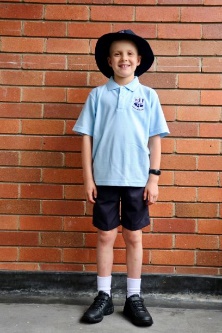 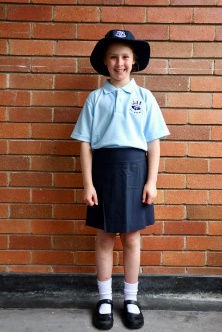 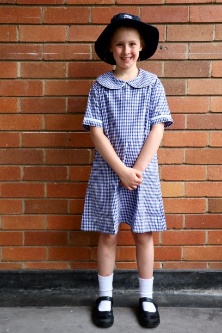 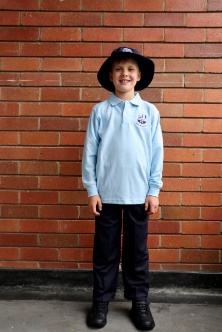 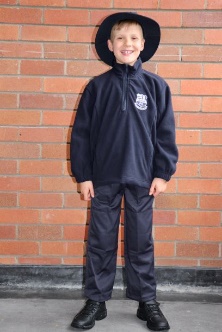 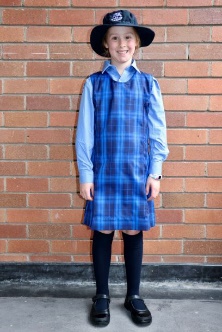 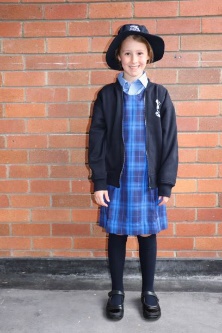 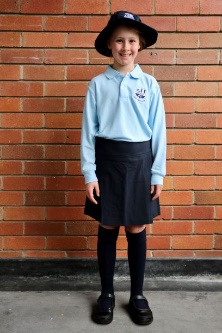 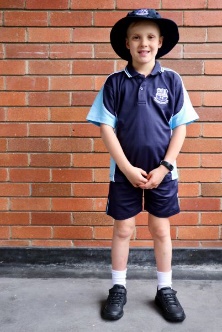 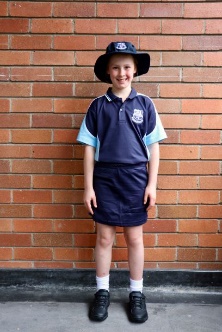 UNIFORM PRICE LIST SeasonItemAvailable sizesPriceSummerNavy shorts3, 4, 6, 8, 10, 12+$22Pale blue polo (short sleeves)4, 6, 8, 10, 12+$22Dress4, 5, 6, 8, 10, 12+$47Navy tailored skort2, 4, 6, 8, 10, 12+$28WinterNavy trousers (straight leg)3, 4, 6, 8, 10, 12+$30Navy pleated trousers3, 4, 6, 8, 10, 12+$30Pale blue polo (long sleeves)4, 6, 8, 10, 12+$30Tunic4, 5, 6, 8, 10, 12+$50Skivvy (pale blue turtleneck)4, 6, 8, 10, 12+$15Long sleeved blue shirt (worn under tunic)4, 6, 8, 10, 12+$25Sport UniformSport shorts4, 6, 8, 10, 12+ $25Sport skort4, 6, 8, 10, 12+$25Navy blue sport polo (short sleeves)4, 6, 8, 10, 12+$25Tracksuit Trousers (straight leg & cuffed)3, 4, 6, 8, 10, 12+$25Warm Tops/ FleecesPolar Fleece (half-zip)4, 6, 8, 10, 12+$40Fleecy Zip Jacket3, 4, 6, 8, 10, 12+$35Polar Fleece Vest4, 6, 8,10, 12+$32Crew neck tracksuit top4, 6, 8, 10 , 12+$25HatsHatsBucket HatBucket HatS/M, M/L, L/XL$15Surf HatSurf HatS, M, L$15Hair AccessoriesHair AccessoriesScrunchie Scrunchie Summer/ Winter$7HeadbandHeadbandSummer/ Winter$8BagsBagsSchool backpack bagSchool backpack bag$50Library/excursion bagLibrary/excursion bag$18Homework BagHomework Bag$20MiscellaneousMiscellaneousSocks knee high Navy (2 pairs)Socks knee high Navy (2 pairs)5-7yrs, 7-10yrs, 10+yrs$10Socks white ankleSocks white ankle5-7yrs, 7-10yrs, 10+ yrs$3Tights navyTights navy4-6yrs, 7-10yrs, 11-14yrs$10Modesty shorts (worn with Summer dress & Tunic)Modesty shorts (worn with Summer dress & Tunic)4, 6, 8, 10, 12$15Rain jacket (short)Rain jacket (short)4, 6, 8, 10, 12, 14$30Instrumental poloInstrumental polo8. 10, 12, 14$39